Local Union Lost Time Voucher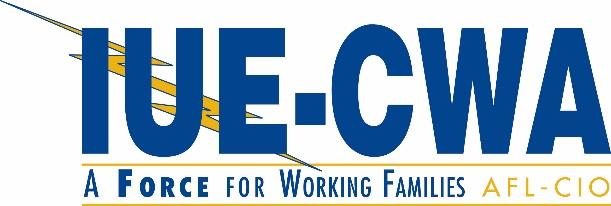 Local # 			Date Of Check: 							Check Number: 			Week Ending:						Name:							Ss#:							Hourly Rate:						Office held at Local:												Deductions:		FICA:							Gross Total:					Federal Tax:						Total Deductions:					State Tax:						Net Total Paycheck:					Local Tax:			I certify that Lost Time was incurred by me, and I did not receive compensation for these hours by my employer. I further certify that I worked the above hours on behalf of the union.Signature								Date Attached Copy of Paystub/Time Card showing lost time and hourly rate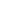 DateDayHoursRateExplanation of Lost TimeTotal AmountMonTuesWedThursFriSatSunTotal Hours:Gross Total